OFFENE KLASSE, 05.02.2024, Bauchraum/Rücken und drumherum...AnfangsentspannungRückenlageEin Knie hergezogen, mit beiden Händen und angehobenem Kopf, wegschieben – beide Seiten, 5% der Bauchmuskulatur!Beide Beine, Knie zueinander und gegen die Hände drücken, Hände gegen die Knie – 10%Gleicher Beginn, jetzt noch die Arme an den Oberschenkeln vorbei nach vorn strecken - 20%40% gibt’s, bei einem gestreckten Bein... natürlich beide Seiten...75% mit zwei gestreckten Beinen – ohne ins Hohlkreuz gezogen zu werden...Mit zusätzlich nach hinten gestreckten Armen und gedrehtem Oberkörper erreichen wir 100% der Bauchmuskulaturen... Rückenlage, leicht angehobene, kurvige Lendenwirbelsäule, Unterarme zur Decke, Ellbogen in den Boden drücken...Jetzt sanft und langsam die Knie nach re/li schwingen... und dann in der Bewegung kurz die Beine haltenKnie greifen und kreisenJetzt die Beine auf Hüfthöhe strecken – evtl. die Hände unters Kreuzbein und die langen Beine kreuzen, gern mit SchwungGern die Beine zur Matte senken und weiter schwingenHappy Baby Pose zur Entspannung…Vierfüßler, Abwärts gerichteter HundBeide Fersen heben/senkenFahne, mit aufgestellten Zehen - Ein Bein gestreckt, ohne absinkenden Rücken, heben und den diagonalen Arme gestreckt in der Linie des Körpers heben...Dann Arm und Bein nach außen bewegen...Balasana, mit langen ArmenVierfüßler und in die Planke...Ein Bein gestreckt heben, beide Seiten...Füße weiter nach hinten und Becken sinken lassen in die SphinxBecken heben, Planke, beide Füße wandern nach re/liNochmal in die Sphinx... dann Füße noch weiter weg... laaange Planke – Fersensitz – Knie öffnenSchmetterling, mit VBEndentspannung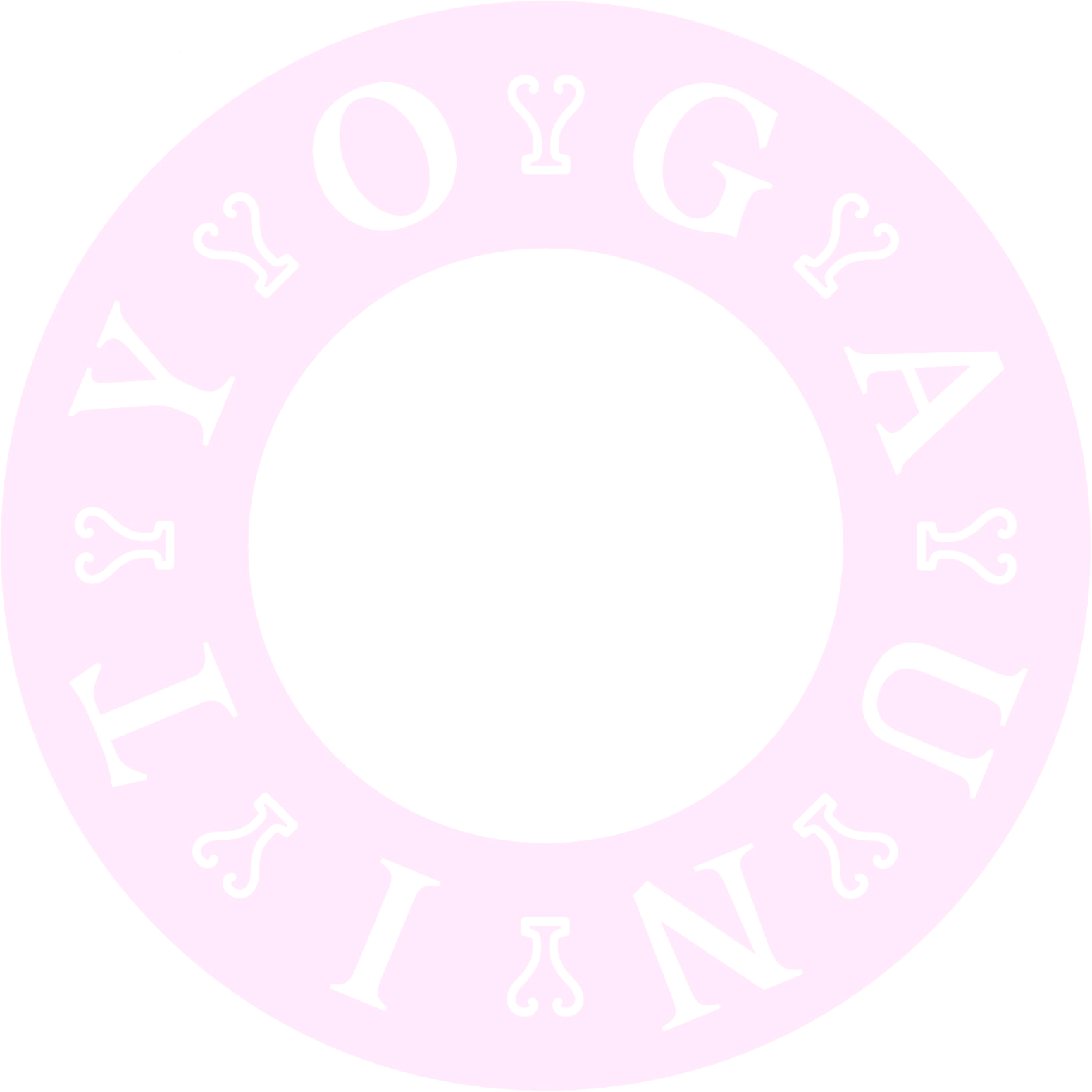 